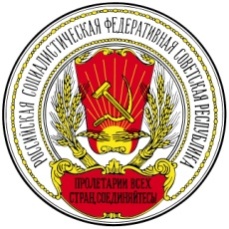 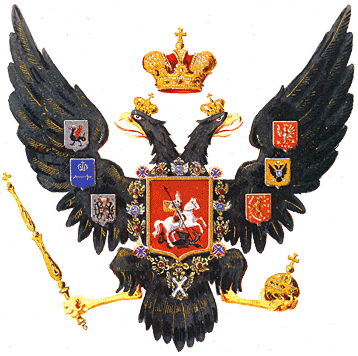 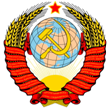 Европейский Союзpress.office@consilium.europa.eu, press.centre@consilium.europa.eu,  press.accreditation@consilium.europa.eu, Австралия – представитель Парламент Австралии  committee.reps@aph.gov.auДепартамент по Бюджету Parliament House CANBERRA ACT 2600Phone: (02) 6277 9500Email: pbo@pbo.gov.auМинистр Иностранных дел Джулия Бишоп PO Box 2010
Subiaco, WA, 6904Julie.Bishop.MP@aph.gov.auАвстрия – представитель федеральный Президент АвстрииФишер ХайнцХофбург, г. ВенаАвстрия e-mail: heinz.fischer@hofburg.atБельгия – король Бельгии Филипп,представители сената и Палата представителей 1000 Брюссель Тел: 02/549 81 11 e-mail: eb.remaked@ofni , secretariaat.mt@telenet.be, martinetaelman@telenet.be, taelman@senators.senate.be, cecile.thibaut@ecolo.be,  cecile.thibaut@senators.senate.be, guler.turan@vlaamsparlement.be,  steven.vanackere@senators.senate.be, wilfried.vandaele@vlaamsparlement.be, pvdd2206@yahoo.com,  anke.vandermeersch@vlaamsparlement.be, vandermeersch@senators.senate.be, avandermeersch@senators.senate.be, miranda.vaneetvelde@vlaamsparlement.be, miranda.vaneetvelde@n-va.be, jan.vanesbroeck@vlaamsparlement.be, jan.vanesbroeck@n-va.be, karl.vanlouwe@n-va.be, bart.vanmalderen@vlaamsparlement.be, petervanrompuy@gmail.com, lode.vereeck@uhasselt.be, johan.verstreken@vlaamsparlement.be, 	contact@christianevienne.be,  jpw@jp-wahl.be,  jean-paul.wahl@senators.senate.be, veronique.waroux@gmail.com,  ozrihen@skynet.be  Великобритания – представитель Королева ЕлизаветаHer Majesty The QueenКуда: Buckingham PalaceLondon SW1A 1AAinfo@inkinddirect.org и Парламент Великобританииe-mail: archives@parliament.uk,  webmaster@parliament.uk, hlinfo@parliament.uk, archives@parliament.uk, hcenquiries@parliament.uk, Германия – представитель Парламент ГерманииDeutscher BundestagPlatz der Republik 111011 BerlinE-Mail: mail@bundestag.de, europaausschuss@bundestag.de, haushaltsausschuss@bundestag.de, kulturausschuss@bundestag.de, verteidigungsausschuss@bundestag.de, franca.wolff@bundestag.de, awz@bundestag.de, wirtschaftsausschuss@bundestag.de, bildungundforschung@bundestag.de, umweltausschuss@bundestag.de, familienausschuss@bundestag.de, finanzausschuss@bundestag.de, elv-ausschuss@bundestag.de, auswaertiger-ausschuss@bundestag.de,  menschenrechtsausschuss@bundestag.de, innenausschuss@bundestag.de, rechtsausschuss@bundestag.de, Дания – представитель Королева Дании Маргрете IIThe Office of the Lord Chamberlain​Postboks 21431015 København KOffice address:​Amaliegade 181256 Copenhagen KE-mail: hofmarskallatet@kongehuset.dk,  kabinetssekretariatet@kongehuset.dk, ordenskapitlet@kongehuset.dk, hofmarskallatet@kongehuset.dk, kronprinsparretshof@kongehuset.dk, pjpmhof@kongehuset.dk, pbhof@kongehuset.dk и Фолькетинг Данииfolketinget@ft.dk, Ирландия – представитель Президент Ирландии Майкл ХиггинсРезиденция президента ИрландииPhoenix ParkДублин 8Эл. адрес: info@president.ie, dlo@president.ie, phoenixparkvisitorcentre@opw.ie, и  Парламент ИрландииEmail: info@oireachtas.ie, firstname.surname@oireachtas.ie, pressoffice@oireachtas.ie, communications@oireachtas.ie, editor@oireachtas.ie , debatesinfo@oireachtas.ie, customerservice@oireachtas.ie, fg.press.office@oireachtas.ie, labourpress@oir.ie, pressoffice@fiannafail.ie, press@sinnfein.ie Испания – представитель Посольство Королевства Испании в Москве121069, Москва, ул. Б.Никитская, 50/8. e-mail: emb.moscu@maec.es  Италия – представитель Посольство Италии  121002 Москва, Денежный пер. 5 Телефон: (+7 095) 796-9691 Факс : (+7 095) 253-9289 E-mail: embitali@ambmosca.ru Канада – представитель Парламент КанадыInformation ServiceParliament of CanadaOttawa, Ontario K1A 0A9nfo@parl.gc.ca, info@parl.gc.ca, justin.trudeau@parl.gc.ca, ralph.goodale@parl.gc.ca, lawrence.macaulay@parl.gc.ca, stephane.dion@parl.gc.ca, john.mccallum@parl.gc.ca, carolyn.bennett@parl.gc.ca, scott.brison@parl.gc.ca, dominic.leblanc@parl.gc.ca, Navdeep.Bains@parl.gc.ca, Bill.Morneau@parl.gc.ca, Jody.Wilson-Raybould@parl.gc.ca, judy.foote@parl.gc.ca, Chrystia.Freeland@parl.gc.ca, Jane.Philpott@parl.gc.ca, Jean-Yves.Duclos@parl.gc.ca, Bardish.Chagger@parl.gc.ca, Patty.Hajdu@parl.gc.ca, kirsty.duncan@parl.gc.ca, Hunter.Tootoo@parl.gc.ca, Carla.Qualtrough@parl.gc.ca, Maryam.Monsef@parl.gc.ca, Amarjeet.Sohi@parl.gc.ca, MaryAnn.Mihychuk@parl.gc.ca, Harjit.Sajjan@parl.gc.ca, Catherine.McKenna@parl.gc.ca, Kent.Hehr@parl.gc.ca, Diane.Lebouthillier@parl.gc.ca, Melanie.Joly@parl.gc.ca, Jim.Carr@parl.gc.ca, Marie-Claude.Bibeau@parl.gc.ca, marc.garneau@parl.gc.ca, Нидерланды – представитель Король Голландии Виллем-Александрivo.hommes@minbzk.nl, richard.gielen@minbzk.nl, aad.meijer@minbuza.nl, ilona-de.ruyter@minbuza.nl, persvoorlichting@mindef.nl, roelof.janssens@minvws.nl, o.heil@minvws.nl, k.ijzendoorn@minvws.nl, tb.kummel@minvws.nl Норвегия – представитель Король Норвегии  Харальд V postmottak@smk.dep.no, postmottak@lmd.dep.no, postmottak@bld.dep.no, postmottak@kld.dep.no, postmottak@kud.dep.no, postmottak@fd.dep.no, postmottak@kd.dep.no, siv.jensen@fin.dep.no, utenriksminister@mfa.no, eos-euministerens.sekretariat@mfa.no, postmottak@hod.dep.no, postmottak@jd.dep.no, postmottak@jd.dep.no, postmottak@asd.dep.no, postmottak@kmd.dep.no, postmottak@oed.dep.no, postmottak@nfd.dep.no, postmottak@nfd.dep.no, postmottak@sd.dep.no США – представитель Президент США Барак Обамаpresident@whitehouse.gov, и Конгресс СШАU.S. Capitol, Capitol Visitor Center Washington, DC 20515budget.republicans@mail.house.gov, Rules.RS@mail.house.gov, SSTpress@mail.house.gov, CSOpublic@state.gov,  Швейцария – представитель Швейца́рская Конфедера́цияParliamentary Services Parliament Building CH-3003 Bernweb@parl.admin.ch, firstname.familyname@parl.admin.ch, bulletin@parl.admin.ch, parlamentsbesuche@parl.admin.ch, betrieb@parl.admin.ch, doc@parl.admin.ch,  finanzen@parl.admin.ch,   gs.sekretariat@parl.admin.ch, sekretariat.dint@parl.admin.ch, information@parl.admin.ch, web@parl.admin.ch, international@parl.admin.ch, zs.kanzlei@parl.admin.ch, pvk.cpa@parl.admin.ch, hr@parl.admin.ch,   rechtsdienst@parl.admin.ch, sicherheit@parl.admin.ch, sprachdienst@parl.admin.ch, apk.cpe@parl.admin.ch, rk.caj@parl.admin.ch, sgk.css@parl.admin.ch, urek.ceate@parl.admin.ch,  wak.cer@parl.admin.ch, wbk.csec@parl.admin.ch, kvf.ctt@parl.admin.ch, sik.cps@parl.admin.ch, spk.cip@parl.admin.ch, fk.cdf@parl.admin.ch, gpk.cdg@parl.admin.ch, bek.cgra@parl.admin.ch, gk.cj@parl.admin.ch, redk.cdr@parl.admin.ch, bek.cgra@parl.admin.ch, Швеция – представитель Король Швеции Карл XVI Густави Парламент Швецииriksdagsinformation@riksdagen.se,  eva.wallin@riksdagen.se, eu-upplysningen@riksdagen.se, registrator.riksdagsforvaltningen@riksdagen.se, Финляндия – представитель Президент Финляндии Саули НийнистёMariankatu 200170 HelsinkiEmail: presidentti@tpk.fi, kirjaamo@tpk.fi, press@tpk.fi, и Эдускунта  (Парламент) Финляндии outi.alanko-kahiluoto@eduskunta.fi, paavo.arhinmaki@eduskunta.fi, eva.biaudet@eduskunta.fi, pekka.haavisto@eduskunta.fi, eero.heinaluoma@eduskunta.fi, emma.kari@eduskunta.fi, silvia.modig@eduskunta.fi, anders.adlercreutz@eduskunta.fi, anne.berner@eduskunta.fi, maria.lohela@eduskunta.fi, saara-sofia.siren@eduskunta.fi, Франция – представитель Президент ФранцииФрансуа Олланди Посольство Францииinfomos.frru@vfshelpline.com Япония – представитель Император Японии Акихитои Посольство Японии129090, г. Москва, Грохольский пер., 27E-mail: japan-info@japan.orc.ru, ryojijp@japan.orc.ru, consul.japan@mofa.spb.ru, ryoji@mofa.spb.ru, jp-consul@sovintel.ru, Для сведения: иным субъектам международного права через Посольства 	В городе Москве 11 февраля 2017 года представителями верноподданного народа была исполнена Воля Святого Императора России Николая Второго и Великого Князя Михаила через принятие самодержавной власти Российской Империи представителями верноподданного Русского Народа.	Полная информация о прошедшем мероприятии размещена на сайте Союза Коренных Народов Руси - http://souzknr.ru/ . Там же можно ознакомиться с Проектом Протокола о Единстве Наследников Российской Империи, который вступает в силу 02 марта 2017 года.  Внесение изменений предусмотрено общим решением Учредительного Собрания. 	Первое заседание Учредительного Собрания назначено на 11 апреля 2017 года. Все заинтересованные стороны могут принять как в обсуждении Протокола, так и возможных путей развития Российской Империи, которые будут детально обсуждаться на заседаниях Учредительного Собрания.	В течение почти ста лет с территории Российской Империи без контрольно вывозится сырье, материалы, ресурсы, продукция, драгоценности.	Оплата налогов в казну Российской Империи покупателями Российского имущества не вносилась.	На Съезде обсуждался порядок вознаграждения лицам, желающим оказать содействие Российской Империи в сборе налогов, которые вероятно будут причислены к кладу. Общеизвестно, что в соответствии с внутренним законодательством лицо, обнаружившее клад получает вознаграждение в размере 25 % от стоимости обнаруженного клада.	Мы будем ходатайствовать, чтобы в качестве вознаграждения по 10% от обнаруженной суммы неоплаченных налогов и пошлин получили:- Правительства стран, оказавших содействие во взыскании налоговых платежей и пошлин с покупателей российских ресурсов, сырья, материалов, драгоценностей и продукции (и их наследников);- Банки, принявшие на хранение обнаруженный клад в виде не оплаченных налогов и пошлин.	Обещаем внимательно изучить Ваши предложения по целям Учредительного Собрания. 	Надеемся, что доставили всему миру радость, восстановлением литургического хода истории через восхождение Русского Народа на Престол Российской Империи в качестве Императора-Самодержца.	Если у кого-либо имеются факты и доказательства наличия иного законного наследника Российской Империи, то до 02 марта 2017 года он может заявить о себе как возможном претенденте на Престол и Корону Российской Империи, обратившись к нотариусам СССР или непосредственно в Учредительное Собрание.С уважением ко всем читающим настоящую информациюЧлен Учредительного Собрания,Представитель Самодержца Всея Руси и Наследника Королевы Викториив лице Верноподданного Русского Народа                                           Т.В. БарышеваFor your information: all subjects of international law through the EmbassyIn the city of Moscow, February 11, 2017 representatives of the loyal people was filled with the Holy Will of the Emperor of Russia Nicholas II and Grand Duke Mikhail through the adoption of the autocratic power of the Russian Empire loyal representatives of the Russian People.Complete information about the last event is available on the website of the Union of Indigenous Peoples of Russia - http://souzknr.ru/. There you can get acquainted with the draft protocol on the Unity of the Successor of the Russian Empire, which takes effect March 2, 2017. Amendments provided for a general solution of the Constituent Assembly.The first meeting of the Constituent Assembly scheduled for April 11, 2017. All interested parties may take in the discussion of the Protocol, and possible ways of development of the Russian Empire, which will be discussed in detail at the meetings of the Constituent Assembly.For almost a hundred years since the Russian Empire without control is exported raw materials, resources, products, jewelry.Payment of taxes to the treasury of the Russian Empire, the Russian property buyers are not paid.At the Congress discussed the procedure for remuneration of persons wishing to assist the Russian Empire in the collection of taxes, are likely to be numbered among the treasure. It is well known that, in accordance with domestic law, the person who discovers the treasure receives remuneration in the amount of 25% of the value of the treasure found.We will apply that as a consideration for the 10% of the detected amount of unpaid taxes and fees received:- Governments which have assisted in the recovery of tax payments and Russian buyers duties resources, raw materials, jewelery and products (and their descendants);- Banks have accepted the deposit of the treasure found in the form of unpaid taxes and duties.We promise to carefully consider your suggestions for the purposes of the Constituent Assembly.We hope that brought the world the joy of liturgical restoration of the course of history through the ascension of the Russian people to the throne of the Russian Empire as Emperor-autocrat.If anyone has facts and proof of any other legal successor of the Russian Empire, then to March 2, 2017 it can declare itself as a possible pretender to the throne and the crown of the Russian Empire, the Soviet Union turned to notaries or directly to the Constituent Assembly.With respect to all who read this informationMember of the Constituent Assembly,RepresentativeAutocrat of All Russia and the Heir of Queen Victoriain the face of a loyal subject of the Russian People                                          T.V. Barysheva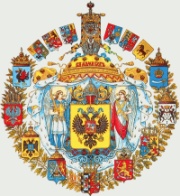 Барышева Татьяна ВасильевнаНаследница Николая Второго, цесаревича Алексея, Королевы Виктории волей Святого Императора Николая Второго и Великого Князя Михаила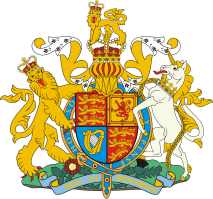 Адрес:  Москва, Кремль, 101000 ,  http://souzknr.ru/              Адрес:  Москва, Кремль, 101000 ,  http://souzknr.ru/              Адрес:  Москва, Кремль, 101000 ,  http://souzknr.ru/              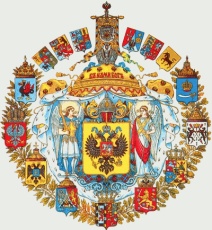 Барышева Татьяна ВасильевнаThe heiress of Nicholas II, Tsarevich Alexei, Queen Victoria will of the Holy Emperor Nicholas II and Grand Duke Mikhail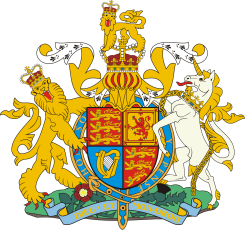 Адрес: Москва КремльАдрес: Москва КремльАдрес: Москва Кремль